PRECOMMANDE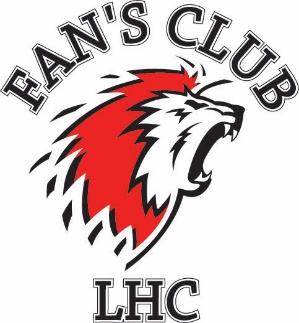 Polo Nike Fan’s ClubanthraciteNom		………………………………………………..Prénom		………………………………………………..Adrese		………………………………………………..NPA / localité	………………………………………………..Natel		………………………………………………..Frs 54.- membre   -    Frs 60.-  non-membreDate :		Signature : ………………………………………………..Formulaire	: 	à retourner par mail info@fanslhc.ch ou à nous apporterEssayage 	: 	à notre shop à la Vaudoise aréna (secteur 109)Livraison	: 	idéalement pour la  fin de l’année. QuantitéTaillePrix unitaireTotalTOTAL